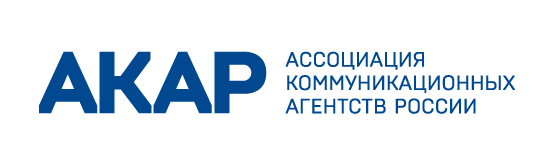 Приложение 3Список организаций, привлекаемых к разработке                     профессионального стандартаАссоциация коммуникационных агентств России (АКАР)Комитет ТПП РФ по предпринимательству в сфере рекламыФедеральное Учебно-Методическое Объединение (ФУМО)РАМУРоссийское отделение IAAРоссийская ассоциация по связям с общественностью (РАСО)Российская Академия Рекламы Ассоциация компаний-консультантов в области связей с общественностью (АКОС)Российское отделение Международной ассоциации бизнес-коммуникаций (IABC)Российская академия общественных связей (РАОС)Общественный совет по рекламе Санкт-ПетербургаКомпания «КУБНЕТ» (г. Краснодар)Агентства:Объединение «Има-Пресс» (г. Москва, г. Санкт-Петербург)Креативное агентство «Восход» (г. Екатеринбург)Рекламное агентство «DELTAPLAN» (г. Новосибирск)